Dire et se faire entendre : la parole, le théâtre, l’éloquence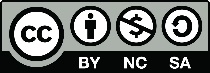 Séquence centrée sur l’étude d’une œuvre intégrale : Edmond d’Alexis MichalikEdmond d’Alexis Michalik ou l’histoire d’un auteur en libertéFinalités en enjeux :Apprécier la dimension esthétique et créative de la parole (théâtrale)Découvrir et pratiquer la prise de parole en publicComprendre et maîtriser les genres qui participent à la fois de l’oral et de l’écritOn peut faire le choix de ne pas visionner une captation de la pièce Cyrano de Bergerac en classe. On peut aussi faire le choix inverse :- soit en introduction afin de familiariser les élèves avec la pièce originale d'Edmond Rostand, de leur permettre de la découvrir et de repérer les références à Cyrano lors de la lecture de la pièce Edmond. On pourra alors répondre à la question : Selon vous, la pièce Cyrano de Bergerac, est-elle une comédie ou un drame ? (=> revenir sur les distinctions tragédie, comédie, drame, comédie dramatique, comédie héroïque…)- soit en conclusion, afin d’élargir la vision des élèves et d’approfondir le travail mené par Michalik.SéanceTitreobjectifsSupport d’étudeEnjeux et notions-clefsActivitésPédagogie mise en œuvre1Edmond à l’horizonDéterminer un horizon d’attenteDécouvrir que l’auteur mêle réel et imaginaireLes affiches de la pièce et du film, la didascalie initialeComprendre les genres qui participent à la fois de l’oral et de l’écritDramaturgieEtude comparée des deux affichesEtude de la didascalie initiale : rendu sous forme de C.V créatif ou sous forme de diapositive (application Learning Apps)2On exposeSusciter l’envie de lire la pièce en en comprenant l’intrigueComprendre le rôle des scènes qui permettent l’expositionCoopérerMonologue de Monsieur Honoré, scènes 1 et 2Aborder la notion de contextualisation, d’intrigue, d’expositionMise en voix et/ou mise en scène des scènes 1 et 2Etude du monologueEtude de la scène 2 Synthèse selon la méthode de « la table ronde » Pédagogie coopérative et différenciation :Former des groupes de coopérationEtudier un texte théâtral avec la « grille d’équipe »Elaborer une synthèse à partir de la méthode de la « table ronde »3Des mots pour le direEtudier la langue :Connaître et mémoriser le fonctionnement de la phraseScène 10Ligne 58 à ligne 82Aborder les notions de phrase nominale/ phrase simple/ phrase complexeLangue orale/ langue écriteMise en voix du passageAnalyse de la construction des répliques : notion de « phrase »Réactivation des règles grammaticalesRéécriture d’un passage de la scènePédagogie coopérative :Le graffiti collectif4Inspiration ou improvisation ?Travailler le jeu d’acteurCoopérerScène 13 (ligne 33 à 88) et scène 14Bande annonce du filmIntonation, mise en scèneAnalyser le travail créatif d’EdmondTravailler la mise en voix, mise en scèneClasse inversée : mise en scène et vidéo5Tous au balcon !Découvrir, comprendre et analyser la symbolique d’une scène culteScène 21 ; des extraits vidéo de « scènes du balcon »Roméo et JulietteCyrano de BergeracWest Side Story Le Barbier de SévilleScène culte, mise en scène,Découvrir d’autres scène du balconConduire une analyse comparée5’Qu’est-ce qui anime Edmond ?Comprendre ce qui pousse Edmond à agir, analyser littérairement une scèneScènes 52 et 53Analyse psychologique, analyse littéraireMieux comprendre le personnage principalRéaliser un débat interprétatif6On dénoue…Etudier la mise en abyme : analyser le rôle de M. Honoré et l’évolution du personnage d’EdmondScène d’exposition et scène 80Mise en abyme, polysémie, intention, champ lexicalAnalyser et caractériser les personnagesAnalyser l’évolution d’EdmondPédagogie coopérative :Le schéma circulaire7Dans les coulisses Découvrir les dimensions du spectacle vivantInterview p.195-198 ; l’œuvre entièreMetteur en scène, rythme de la pièce, décor, acte créatifRéagir à une affirmation de l’auteurRépondre à la problématique de séquence